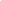 Materials Used: acrylic paint, glue, paper, canvas, sharpie, pencil, paintbrushes, watercolor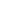 Title of Poster: Forget Me Nots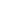 Artist’s Statement: (If necessary please continue Artist’s Statement on a second sheet of paper.)the message I was going for was never forget. the flowers in the painting are called forget me nots, and the pot they’re being held in is being handed down from the older pair of hands to the younger pair, symbolizing older generations teaching history to newer ones so that their memories don’t die out and result for history to repeat itself. The tattoo on the older pair of hands is one that was tattooed on to people is concentration camps for identification. 15-20mv stands for 15-20 million victims. The butterflies were made to look simply and “childlike” to represent the children from the holocaust. The symbols on the butterflies are Hebrew for life, peace, and freedom. The yellow background is supposed to give off a more warm and welcoming feel, to contrast the harsh red lining the bottom of my canvas.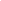 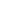 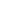 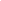 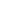 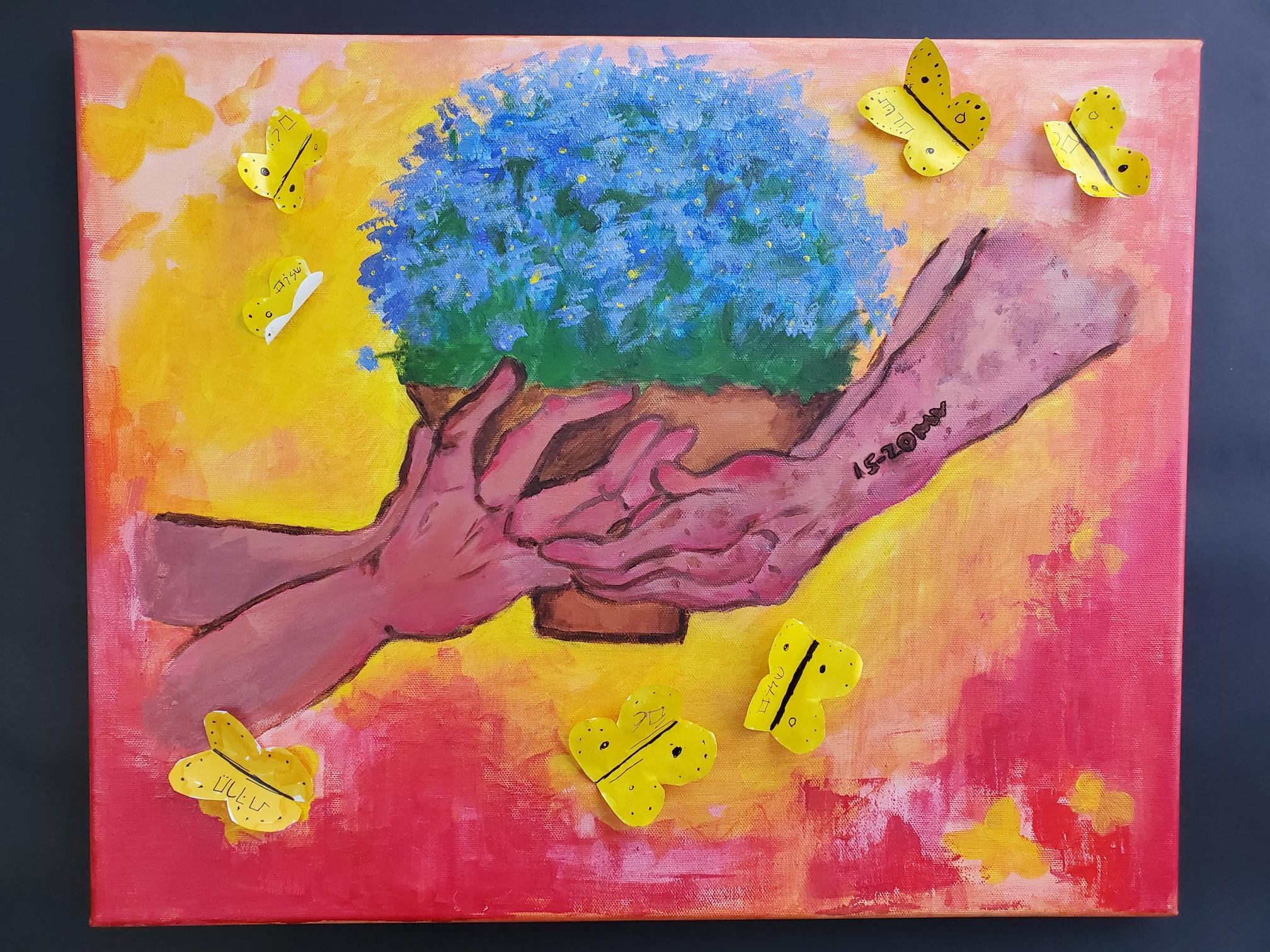 